																Приложение 																к постановлению главы 																городского округа Зарайск 																от 23.12.2022 № 2324/12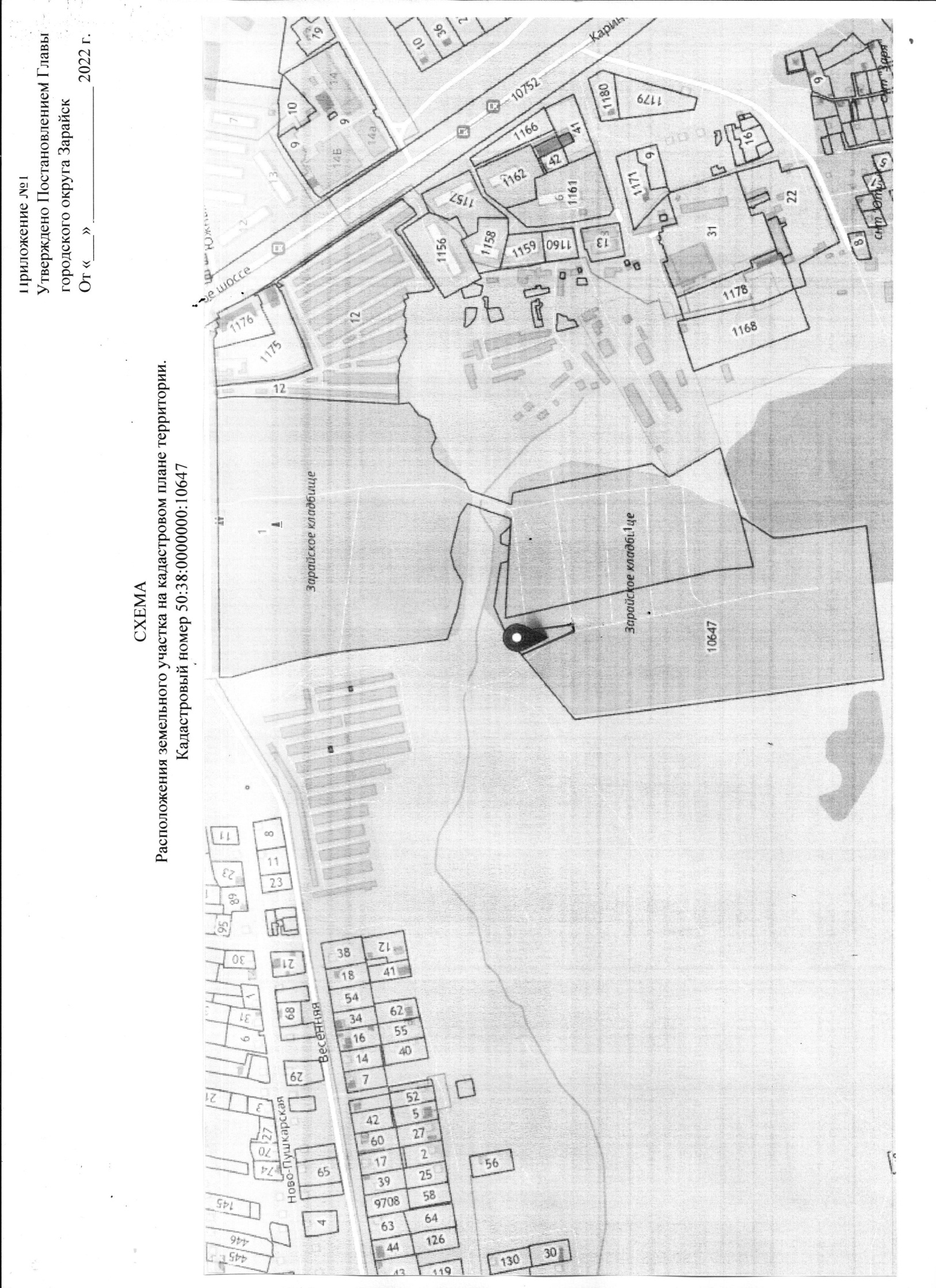 